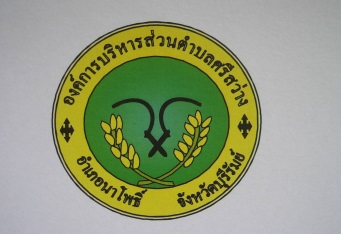 แบบคำร้องขอความอนุเคราะห์/ร้องทุกข์							ลงวันที่...........เดือน.............................พ.ศ………….เรื่อง	ขอความอนุเคราะห์/ร้องทุกข์เรื่อง    ไฟฟ้า  	  ประปา  	  น้ำอุปโภค-บริโภค  	 ถนน  	                                             จัดสถานที่ (เต็นท์,โต๊ะ,เก้าอี้)   ทำความสะอาด..................................    ซ่อมแซม .................................	 ตัดหญ้า/ต้นไม้     รถกู้ชีพ/รับส่งผู้ป่วย    อื่นๆ (โปรดระบุ)....................................................................เรียน	นายกองค์การบริหารส่วนตำบลศรีสว่าง	ข้าพเจ้า (นาย/นาง/นางสาว)..............................................................อายุ...........ปี หมายเลขบัตรประจำตัวประชาชน............................................................ที่อยู่เลขที่..............หมู่ที่..............บ้าน..........................................................ตำบลศรีสว่าง  อำเภอนาโพธิ์  จังหวัดบุรีรัมย์  หมายเลขโทรศัพท์ที่สามารถติดต่อได้........................................................	มีความประสงค์ที่จะขอความอนุเคราะห์/ร้องทุกข์ ต่อนายกองค์การบริหารส่วนตำบลศรีสว่าง มีรายละเอียดดังนี้........................................................................................................................................................................................................................................................................................................................................................................................................................................................................................................................................................................................................................................................................................................................................................................................................ข้าพเจ้าขอรับรองว่าข้อความข้างต้นนี้เป็นความจริงทุกประการ(ลงชื่อ).....................................................ผู้ขอความอนุเคราะห์/ร้องทุกข์         (..................................................)    (ลงชื่อ)....................................................ผู้รับเรื่อง			(ลงชื่อ)....................................................             (                               ) 				  	  (นายบพิต  เสาวรส)    ตำแหน่ง.........................................				       	     หัวหน้าสำนักปลัดความเห็นของปลัด อบต.ศรีสว่าง					คำสั่ง/ความเห็น นายก อบต.ศรีสว่าง.....................................................................................		...................................................................................................................................................................		..............................................................................(ลงชื่อ).........................................................................		(ลงชื่อ)..................................................................                       (นายมนูญ  กิจจา) 				                  (นายไสวธนกร  ดีมาก)    ปลัดองค์การบริหารส่วนตำบลศรีสว่าง     		          นายกองค์การบริหารส่วนตำบลศรีสว่าง                 ………………/………………../…………………		                   .………………/………………../………………….- ตัวอย่างการกรอกแบบ-แบบคำร้องขอความอนุเคราะห์/ร้องทุกข์							ลงวันที่....๑.....เดือน.....ตุลาคม..........พ.ศ…๒๕๖๒….เรื่อง	ขอความอนุเคราะห์/ร้องทุกข์เรื่อง    ไฟฟ้า  	  ประปา  	  น้ำอุปโภค-บริโภค  	 ถนน  	                                             จัดสถานที่ (เต็นท์,โต๊ะ,เก้าอี้)   ทำความสะอาด..................................    ซ่อมแซม .................................	 ตัดหญ้า/ต้นไม้     รถกู้ชีพ/รับส่งผู้ป่วย    อื่นๆ (โปรดระบุ)....................................................................เรียน	นายกองค์การบริหารส่วนตำบลดอนกอก	ข้าพเจ้า (นาย/นาง/นางสาว).......นายกอไก่  ขันดี...................อายุ.....45......ปี หมายเลขบัตรประจำตัวประชาชน........1111111111111..............ที่อยู่เลขที่.......1.......หมู่ที่......1........บ้าน.....หนองแสง………........................ตำบลศรีสว่าง  อำเภอนาโพธิ์  จังหวัดบุรีรัมย์  หมายเลขโทรศัพท์ที่สามารถติดต่อได้.......099-9999999...................	มีความประสงค์ที่จะขอความอนุเคราะห์/ร้องทุกข์ ต่อนายกองค์การบริหารส่วนตำบลบ้านค้อ มีรายละเอียดดังนี้..........ระบบไฟฟ้าชำรุดไม่มีไฟส่องสว่างข้างทางถนนภายในหมู่บ้าน เริ่มต้นตั้งแต่ทางเข้าหมู่บ้านหนองแสง จนถึงหน้าวัดธรรมประสิทธิ์ บ้านหนองแสง หมู่ 1 อาจมีอุบัติเหตุเกิดขึ้นต่อผู้ที่ใช้เส้นทางสัญจรไปมา  จึงขอให้พิจารณาส่งเจ้าหน้าที่มาตรวจสอบและทำการซ่อมแซมให้มีสภาพใช้งานได้ตามปกติ...............................................................................................................................................................................................................................ข้าพเจ้าขอรับรองว่าข้อความข้างต้นนี้เป็นความจริงทุกประการ(ลงชื่อ)............กอไก่  ขันดี.....................ผู้ขอความอนุเคราะห์/ร้องทุกข์         (........นายกอไก่  ขันดี.............)    (ลงชื่อ)....................................................ผู้รับเรื่อง			(ลงชื่อ)....................................................             (                               ) 				  	   (นายบพิต เสาวรส)    ตำแหน่ง.........................................				       	     หัวหน้าสำนักปลัดความเห็นของปลัด อบต.ศรีสว่าง					คำสั่ง/ความเห็น นายก อบต.ศรีสว่าง.....................................................................................		...................................................................................................................................................................		..............................................................................(ลงชื่อ).........................................................................		(ลงชื่อ)..................................................................                    ( นายมนูญ  กิจจา) 				            (นายไสวธนกร  ดีมาก)       ปลัดองค์การบริหารส่วนตำบลศรีสว่าง     		             นายกองค์การบริหารส่วนตำบลศรีสว่าง  ………………/………………../…………………			       .………………/………………../………………….